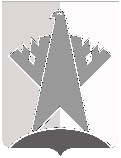 ДУМА СУРГУТСКОГО РАЙОНАХанты-Мансийского автономного округа - ЮгрыРЕШЕНИЕ«16» ноября 2020 года                                                                                                     № 1010-нпа         г. СургутДума Сургутского района решила:1.	Внести в решение Думы Сургутского района от 24 марта 2008 года 
№ 300 «Об утверждении Положения о флаге муниципального образования Сургутский район» следующие изменения:1) пункт 1 решения изложить в следующей редакции:«1. Установить, что официальным символом муниципального образования Сургутский район является флаг муниципального образования Сургутский район.»;2) абзац первый приложения к решению признать утратившим силу;3) подпункт 1.1 пункта 1 приложения к решению изложить в следующей редакции:«1.1. Положение о флаге муниципального образования Сургутский район (далее - Положение) устанавливает описание флага муниципального образования Сургутский район (далее - флаг района) и порядок его официального использования.»;4) в подпункте 1.3 пункта 1 приложения к решению слова «Положение о флаге района» заменить словом «Положение»;5) в подпункте 3.1 пункта 3 приложения к решению слова «в пункте 2.1» заменить словами «в подпункте 2.1 пункта 2»;6) подпункт 3.2 пункта 3 приложения к решению признать утратившим силу;7) в абзаце втором подпункта 4.2 пункта 4 приложения к решению слова «(далее по тексту - главы района)» заменить словами «(далее по тексту - глава района)», слова «(далее по тексту - председателя Думы района)» заменить словами «(далее по тексту - председатель Думы района)»;8) в подпункте 4.3 пункта 4 приложения к решению слова «(далее по тексту - депутатов Думы района)» заменить словами «(далее по тексту - депутаты Думы района)»;9) в абзаце восьмом подпункта 4.7 пункта 4 приложения к решению слова «воздвигаемых на границах Сургутского района» заменить словами «воздвигаемых в границах Сургутского района»;10) пункт 5 приложения к решению изложить в следующей редакции:«5. Заключительные положения5.1.	Контроль за исполнением требований настоящего Положения возлагается на уполномоченное должностное лицо администрации района.5.2.	Лица, виновные в надругательстве над символом муниципального образования Сургутский район, а также в использовании символики муниципального образования Сургутский район в нарушение установленных правил, несут ответственность в соответствии с законодательством Российской Федерации.»;11) пункт 6 приложения к решению признать утратившим силу.2.	Решение вступает в силу после его официального опубликования (обнародования).О внесении изменений в решение Думы Сургутского района от 24 марта 2008 года № 300 «Об утверждении Положения о флаге муниципального образования Сургутский район»Председатель Думы Сургутского районаА.П. Сименяк«16» ноября 2020 годаГлава Сургутского районаА.А. Трубецкой «16» ноября 2020 года